Your recent request for information is replicated below, together with our response.I am requesting information surrounding the policing costs of protest acts by the 'This Is Rigged' campaign group.I am requesting the total cost of Police Overtime for the seven incidents listed below between 19/07/23 and 06/08/23.I am requesting the total cost of 'subsistence costs' for the seven incidents listed below between 19/07/23 and 06/08/23.LIST OF INCIDENTS 19/07/2023 - 20 activists protest at INEOS facility in Grangemouth (more than 12hours)19/07/2023 and 20/07/2023 - 4 activists protest at NUSTAR terminal in Clydebank (more than 30 hours)21/07/2023 - 4 activists protest at INEOS facility in Grangemouth in 'washing machine' stunt (more than 5 hours)23/07/2023 - 2 activists scale the Kelpies, Falkirk29/07/2023 - 10 activists protest at INEOS facility in Grangemouth (more than 10 hours)01/08/2023 - 4 activists throw red paint at Scottish Parliament building06/08/2023 - 4 activists disrupt UCI World Cycling Champions Men's Elite Road RaceIn regards to the 7 incidents noted, the total cost of police overtime is £118,900 and for subsistence is £898.Please note that these costs relate to the incidents you have requested as a whole and we do not record if these costs related specifically to ‘This is Rigged’ protesters.  If you require any further assistance please contact us quoting the reference above.You can request a review of this response within the next 40 working days by email or by letter (Information Management - FOI, Police Scotland, Clyde Gateway, 2 French Street, Dalmarnock, G40 4EH).  Requests must include the reason for your dissatisfaction.If you remain dissatisfied following our review response, you can appeal to the Office of the Scottish Information Commissioner (OSIC) within 6 months - online, by email or by letter (OSIC, Kinburn Castle, Doubledykes Road, St Andrews, KY16 9DS).Following an OSIC appeal, you can appeal to the Court of Session on a point of law only. This response will be added to our Disclosure Log in seven days' time.Every effort has been taken to ensure our response is as accessible as possible. If you require this response to be provided in an alternative format, please let us know.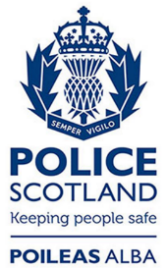 Freedom of Information ResponseOur reference:  FOI 23-2003Responded to:  9th November 2023